12th June 2020Dear parents,I want to thank you all for such a tremendous effort this week in supporting your children to get ‘back to school’ – whether that is physically back into the building (if they are in one of the eligible year groups) or with their learning from home.We have put a huge amount of effort into creating a new way of working that puts some routine back in for all of the children and allows every child to work with their teacher and their friends every day. Hopefully, your child is enjoying their lessons and is managing to access the Teams calls and Seesaw follow-up work. We love being able to interact with the children every day and have been so impressed that almost everyone is joining in with the lessons. A huge well done and thank you to you all for adapting so well to our new-look school life.We have supported lots of families with tablet devices so if you are finding it difficult, please ring me to let me know. We can loan you a tablet until your child is able to return to school. Remember:If your child is in Year 1 – Year 6 they will have two lessons a day and need to join both. Check the timetable on the website if you are unsure of times (or the calendar on Teams.) Reception and nursery have one call each dayYour child should be dressed for the call – no pyjamas - so that it feels more like school. They should be in a family room, as quiet as possible.After each call, there is work set on Seesaw as a follow up task. Staff are marking this work and feeding back to children, so it is important that all children complete the tasks.If your child is struggling, please ring to let us know. Their teacher will ring them back to talk them through the work that has been set and to support them with the learning. Some children in Year 6 and Year 1 returned to school this week and some reception and nursery children will come back next week. The work they are doing in school is the same as that set for home learning, so all children are getting a similar experience.  If you have any questions or comments, please just ring for a chat.Have a nice weekend Take care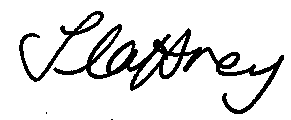 Mrs T Caffrey.Teindland Close,,NE4 8HE.Telephone : 0191 – 273 5293Fax : 0191 – 273 0651e. mail – tracey.caffrey@stjohns.newcastle.sch.ukHeadteacher : Tracey Caffrey